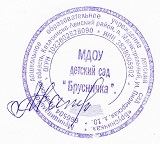                                                                                                                    «УТВЕРЖДАЮ»                                                                                             Заведующая МДОУ «Брусничка»                                                                                                _______________Матвеева А.В..                                                                                                        Самообследование МДОУ д/с «Брусничка» за 2016 -2017 учебный год1. Краткая характеристика ДОУ      Лицензия:  на осуществление образовательной деятельности  № 8468 от 21 октября 2015г.     Свидетельство государственной аккредитации - серия АА 168378 регистрационный № 1304 от 03 марта 2006 г      Лицензия на медицинскую деятельность серия ЛО-380000926;  № ЛО- 38-01-001351 от 13 мая 2013г.             Тип – Муниципальное  дошкольное образовательное учреждение;        Вид - детский сад; категория – третья.      Детский сад функционирует с 1977 года. В декабре 2015 года в детском саду открыт корпус после капитального ремонта на 2 группы на территории детского сада.      Педагогический коллектив осуществляет деятельность по основной образовательной программе детского сада составленной по примерной основной общеобразовательной  программе дошкольного образования «От рождения до школы» Под  ред. Н.Е. Вераксы.          Режим работы: пятидневная рабочая неделя с 7.30 до 18.00.Выходные: суббота, воскресенье, праздничные дни. Время пребывания детей: 10,5 часов.Контингент воспитанников дошкольного образовательного учреждения     В детском саду функционируют 7 возрастных групп от 3 до 7 лет: 1 группа для детей младшего возраста (3-4 года), 2 группы для детей среднего возраста (4-5 лет), 2 группы для детей старшего возраста (5-6 лет),2 подготовительная к школе  группа для детей 6-7 лет.     Фактическая численность контингента воспитанников – 169 детей, из них 5 воспитанников приняты в ДОУ временно. По возрастному принципу воспитанники распределены по группам следующим образом:Социальный статус воспитанников (количество, %)Дети из полных семей – 140  (84 %) , из них из многодетных семей – 37 (22%)Дети из неполных семей – 27 (16 %) Дети- инвалиды – нет Опекаемые дети –2 (1,2%)Дети – сироты – нетКонтингент родителей- полных семей  140  (84%),  из них многодетных 32 (19%);- неполных семей 27 (16%);Бытовые условия во всех семьях удовлетворительные.     По образовательному уровню:- высшее – 18,5%;- среднее профессиональное – 41%;- среднее (полное) общее – 40,5%.    Социальный статус родителей: служащие 83 (27%);предприниматели 7 (2 %);рабочие  181 (59 %);домохозяйки  37 (12%).     Контингент воспитанников социально благополучный. Преобладают дети из полных семей.     ДОУ располагается в 5-и одноэтажных зданиях. Здания ДОУ включают: групповые комнаты, индивидуальные для каждой группы, сопутствующие помещения, служебно-бытовые помещения для персонала.     ДОУ расположено на обособленном земельном участке. Территория участка по всему периметру ограждена забором и полосой зелёных насаждений (деревьев), имеет наружное электрическое освещение. Игровая территория включает в себя: 7 групповых площадок индивидуальных для каждой группы, спортивный участок, цветники. Для защиты детей от солнца и осадков на территории установлены теневые навесы. На территории игровых площадок установлено игровое оборудование, песочницы (с защитными приспособлениями, предупреждающие загрязнение песка в отсутствие детей). Покрытие площадок – утрамбованный грунт.2. Нормативно-правовое обеспечение воспитательно-образовательного процесса ДОУ.      Конвенция о правах ребёнка (одобрена Генеральной Ассамблеей ООН 20.11.1989, вступила в силу для ССР 15.09.1990);     Закон 273-ФЗ «Об образовании в РФ», принят Государственной Думой РФ 29.12.2012г. Вступил в силу с 01.09.2013г.      Федеральный государственный образовательный стандарт дошкольного образования, утвержденный приказом Минобрнауки России от17.10.2013 №1155     Ст.30 Конституция РФ ст.7,9,12,14,17,18,28,32,33     Приказ Министерства образования и науки Российской Федерации (Минобрнауки России) от 30 августа . N . Москва "Об утверждении Порядка организации и осуществления образовательной деятельности по основным общеобразовательным программам - образовательным программам дошкольного образования"     Приказ Минобрнауки России от 17.10.2013 N 1155 "Об утверждении федерального государственного образовательного стандарта дошкольного образования" (Зарегистрировано в Минюсте России 14.11.2013 N 30384)    Санитарно-эпидемиологические требования к устройству, содержанию и организации режима работы дошкольных образовательных организаций СанПин 2.4.1.3049-13. Постановление главного государственного санитарного врача РФ от 15.05.2013 №26     Устав МДОУ д/с «Брусничка».     Основная образовательная программа дошкольного образования.     Мае – июне 2017года необходимо пересмотреть и утвердить должностные инструкции сотрудников ДОУ, в августе – инструкции по охране труда.Также необходимо доработать критерии показателя деятельность педагогов.3. Структура и форма управления ДОУ     Важным в системе управления ДОУ является создание механизма, обеспечивающего включение всех участников педагогического процесса в управление. Управленческая деятельность по своему характеру является деятельностью исследовательской и строится на основе отбора и анализа педагогической и управленческой информации.      Управляющая система состоит из двух структур:I структура – общественное управление:педагогический совет; профсоюзный комитет; родительский комитетОбщее собрание трудового коллектива, деятельность которых регламентируется Уставом ДОУ и соответствующими положениями.II структура – административное управление, которое имеет линейный уровень: I уровень – заведующая ДОУ.Управленческая деятельность заведующей обеспечивает-     материальные, организационные;-     правовые;-     социально – психологические условия для реализации функции управления образовательным процессом в ДОУ.Объект управления заведующей – весь коллектив.II уровень – заместитель заведующей по воспитательной и методической работе, завхоз, старшая медсестра.Объект управления управленцев второго уровня – часть коллектива согласно функциональным обязанностям.III  уровень управления осуществляется воспитателями, специалистами и обслуживающим персоналом.Объект управления – дети и родители.4. Анализ выполнения годового планаВывод: Анализ педагогической деятельности показывает, что профессиональный потенциал наших педагогов достаточно высокий. Педагогический коллектив успешно осуществил задачи, поставленные на учебный год.      Работа по выполнению программы велась стабильно. Однако  необходимо продолжить работу по речевому развитию детей. Продолжать работу по использованию проектного метода  в образовательном процессе и сконцентрироваться на детских, творческих проектах. Внедрять познавательно-исследовательскую деятельность, как направление развития личности дошкольников в условиях реализации ФГОС ДО.5. Сохранение и укрепление здоровья5.1. Заболеваемость. В течение года зафиксировано 1074 случая заболеваемости детей, что составляет 3479 дней. По сравнению с прошлым годом это на 599 случаев больше. Это связано с тем, что в этом году увеличилось количество воспитанников на 45 человек.5.2. Группы здоровья Показатели здоровья воспитанников за три года:5.3. Количество детей с хроническими заболеваниями – 13 человек, это на одного ребенка больше, чем в прошлом году.5.4. Адаптация     Вывод:	оздоровительная работа в ДОУ ведется систематически, в период повышения простудных заболеваний проводились профилактические мероприятия (полоскание рта после приема пищи, полоскание горла чесночным раствором, фитотерапия, с-витаминизация третьих блюд.     Но заболеваемость в этом учебном году значительно увеличилась, не смотря на проводимую старшей медсестрой и педагогами профилактическую работу с детьми. Этого произошло по следующим причинам:В 2015-2016 году с сентября по январь функционировало только 5 групп, дополнительные 2-е группы открылись в декабре, поэтому и адаптация прошла тяжелее. В этом учебном году все семь групп открылись в августе, адаптация детей младшей группы пришлась на осень, и прошла легче, но количество детей в этом году возросло, поэтому и заболеваемость, по сравнению с прошлыми годами возросла.5.6.Организация питания воспитанников.     В ДОУ организовано 3-х разовое питание согласно 10 дневному цикличному меню, разработанного на основе физиологических потребностей в пищевых веществах и норм питания. В меню представлены разнообразные блюда, исключены их повторы. Между завтраком и обедом дети получают соки или фрукты. В ежедневный рацион питания включены основные продукты: овощи, фрукты, кисло-молочные, мясо, масло, рыба-2раза в неделю, крупы, яйцо. Поставку продуктов осуществляет ЗАО «Экспресс» согласно заключенным  договорам.    Ежеквартально старшая медсестра ДОУ Савельева Л.С. отчитывается в Роспотребнадзор за выполнение норм питания детей.     Родительская плата по уходу и присмотру за ребенком составляет 2595 рублей.6. Кадровое обеспечениеПедагогический процесс в ДОУ обеспечивают 15 человек Кадровое обеспечение образовательного процессаВ 2017-2019 году 5 педагогов планируют аттестоваться на I квалификационную категорию.Образовательные характеристики кадров ДОУ Укомплектованность кадрами - 86%, однако, среди работающих 4 педагога пенсионного возраста, а 2 человека (студентки 1 и 2 курса пед.колледжей) переведенные, в связи с производственной необходимостью, из младших воспитателей в воспитатели.По возрасту           Педагоги ДОУ систематически повышают свой профессиональный уровень на курсах повышения квалификации. Повышение квалификации педагогических и руководящих работников проводится в системе и осуществляется в соответствии с графиком.        Три человека прошли профессиональную переподготовку в ГАУ ДПО «Институт развития образования Иркутской области», дающее право на ведение профессиональной деятельности в сфере дошкольного образования.     Все педагоги занимались самообразованием по различным темам и проблемам.     Коллектив педагогов стабильный.       Педагогический коллектив дошкольного образовательного учреждения объединён едиными целями на решение задач и приоритетов дошкольного образования, имеет благоприятный психологический климат. 7. Реализация основной образовательной программы дошкольного образования.     В дошкольном учреждении созданы  условия для реализации основной образовательной программы в соответствии с Федеральными государственными образовательными стандартами дошкольного образования  и требованиями к структуре основной образовательной программы дошкольного образования.      7.1. Создание условий для развития личности.    Основная образовательная программа, разработанная на основе примерной основной общеобразовательной программы дошкольного образования «От рождения до школы» под ред. Н.Е. Вераксы и обеспечивает развитие детей в возрасте от 2 до 7 лет.      Содержание основной образовательной программы выстроено в соответствии с научными принципами и подходами, обозначенными  ФГОС ДО: развивающего обучения, научной обоснованности и практической применимости, полноты и достаточности,  интеграции  образовательных областей,  комплексно-тематического  подхода Программа направлена на: создание условий развития ребенка, открывающих возможности для его позитивной социализации, его личностного развития, развития инициативы и творческих способностей на основе сотрудничества со взрослыми и сверстниками и соответствующим возрасту видам деятельности; на создание развивающей образовательной среды, которая представляет собой систему условий социализации и индивидуализации детей.     Содержание и организация образовательного процесса направлены на формирование общей культуры, развитие физических, интеллектуальных и личностных качеств, формирование предпосылок учебной деятельности, обеспечивающих социальную успешность, сохранение и укрепление здоровья детей дошкольного возраста.     Содержание Программы обеспечивает развитие личности, мотивации и способностей детей в различных видах деятельности и охватывает следующие структурные единицы, представляющие определенные направления развития и образования детей (образовательные области): социально-коммуникативное развитие; познавательное развитие; речевое развитие; художественно-эстетическое развитие; физическое развитие.     Содержание указанных образовательных областей зависит от возрастных и индивидуальных особенностей детей, определяется целями и задачами Программы и может реализовываться в различных видах деятельности (общении, игре, познавательно-исследовательской деятельности и пр.).      В ООПДО отражены основные модели построения образовательного процесса: совместная деятельность взрослого и детей и самостоятельная деятельность детей.      Совместная  деятельность взрослого и детей  осуществляется как в виде непосредственно образовательной деятельности, так и в виде образовательной деятельности, осуществляемой в ходе режимных моментов.     Объем самостоятельной деятельности детей соответствует требованиям действующих СанПиН.      В процессе педагогической деятельности воспитатели и специалисты ДОУ используют традиционные и инновационные формы работы с детьми (экскурсии, развлечения, детское экспериментирование, акции, квест – игра, проекты и т.д.), создание проблемных ситуаций.     Самостоятельная игровая деятельность детей в группе детского сада обеспечивается соответствующей возрасту детей предметно-развивающей средой. 7.2. Создание развивающей предметно-пространственной среды.Развивающая предметно-пространственная среда групп (частично) приведена в  соответствие с ФГОС ДО и обеспечивает ее реализацию. Для познавательного развития детей всё пространство группы разделено на центры активности, которые доступны детям:Центр двигательной активности оснащен: «дорожкой здоровья», массажными ковриками и мячами, гимнастическими палками, флажками,  обручами и мячами, кольцами для метания, атрибутами для проведения подвижных игр, и многое другое. Здесь же находятся пособия, необходимые для проведения утренней гимнастики;Музыкально центр оснащен детскими музыкальными инструментами и музыкальными дидактическими играми.  Центр театрализации.  У нас есть различные виды театра: настольный театр, пальчиковый, теневой и др. Театральный центр оснащен – ширмой для кукольного театра, театральными игрушками, масками-шапочками  т.п. Также есть комплекты элементов костюмов в уголке ряжения.Центр изобразительного искусства – оснащен необходимым материалом для продуктивной и творческой деятельности детей (листы бумаги и альбомы, раскраски, трафареты, кисти, краски, баночки для воды, фломастеры, разноцветные карандаши и мелки, пластилин, подставки для работы с пластилином, и пр.).  Так же здесь находятся образцы декоративно-прикладного искусства,  иллюстрации и альбомы  для рассматривания; репродукции картин, скульптуры малых форм; пооперационные карты; дидактические игры для развития творческих способностей.Уголок природы (центр экологии) с различными видами растений и инструментами для ухода за растениями. Уголок природы содержит календарь природы, материалы и оборудование для опытов и экспериментов, журнал наблюдения, дидактические игры, картинки и иллюстрации о природе, сухой аквариум, поделки из природного материала, макеты и др.Центр науки (экспериментирования). Здесь собрано оборудование для экспериментальной деятельности и проведения опытов.Книжный уголок.  Помимо книг (мини-библиотеки), подобраны наборы предметных картинок, наборы сюжетных картин, по речевому развитию, портреты писателей и поэтов. Игровые центры: Центр сюжетно-ролевых игр оснащен многофункциональной ширмой, макетами, атрибутами, костюмами и др. для разнообразных сюжетно-ролевых игр. Дети активно пользуются предметами-заместителями.  Центр игротеки (настольно-печатные игры).Центр конструирования оснащен строительным материалом, конструктором, крупногабаритными модулями.Центр сенсорики.Центр патриотического воспитания.Центр безопасности.Уголок ПДД. В этом уголке собраны различные машины, самолеты, руль, макет улицы, дорожные знаки, дидактические игры и многое другое.Имеется возможность использования современных ИКТ в образовательном процессе.     Однако, из-за стесненности в групповых помещениях не всегда соблюдаются принципы: стабильности и динамичности, гибкого зонирования, возникают проблемы с реализацией самостоятельной  двигательной деятельностью детей. Ведется постоянная работа над модернизацией среды, поиск более совершенных форм.7.3. Дополнительное образование.Организация дополнительных образовательных услуг в детском саду осуществляется в форме кружков. В ДОУ работают 6 кружков:7.4.Коррекционная работаИз-за отсутствия специалистов (логопеда и психолога) коррекционная работа в ДОУ не ведется. В настоящее время, 2 воспитателя нашего детского сада получают высшее образование по специальности «Логопед», поэтому в ближайшее время проблема с нехваткой специалистов будет частично решена.8. Участие в мероприятиях. Педагоги ДОУ приняли участие в «круглом столе» по теме: "Эффективные формы организации образовательной деятельности дошкольников в условиях реализации ФГОС ДО", и семинарах муниципального и областного уровня:Районный семинар «Единое образовательное пространство «Детский сад - Семья», МДОУ д/с «Белочка».Районный семинар «Приобщение детей дошкольного возраста к духовно-нравственным и социокультурным ценностям родного края», МДОУ детский сад общеразвивающего вида «Елочка».Районный семинар «Организация исследовательской деятельности с детьми дошкольного возраста в условиях реализации ФГОС ДО».Районный семинар «Экология родного края», МДОУ д/с «Рябинка».II региональная стажировочная сессия «Традиции и инновации дошкольного образования в условиях реализации федерального государственного образовательного стандарта дошкольного образования».Областной семинар по теме: «Правовое регулирование в сфере образования. Проблемные вопросы реализации Федерального закона «Об образовании в РФ». Новации трудовых отношений и их учет в практике управления образовательной организацией».В будущем педагоги будут не только слушателями семинаров, но и планируется представление опыта работы детского сада от каждого воспитателя дважды в год на семинарах муниципального уровня.9. Участие в конкурсах.     В течение учебного года педагоги принимали участие в районных, областных, всероссийских конкурсах профессионального мастерства.5 педагогов получили Благодарность за подготовку и участие воспитанников в поселковом конкурсе чтецов «По страницам родной стороны», в районном фестивале детского и юношеского творчества «Радуга талантов».     Тем не менее, остаются актуальными проблемы, связанные с деятельностью педагогов по трансляции передового педагогического опыта.  Остается проблемой недостаточно высокий уровень участия педагогов в конкурсах различного уровня из-за большой загруженности.  Исходя из этого,  в 2017-2018 учебном году необходимо продолжать поддерживать профессиональное развитие педагогов через использование новых форм работы и повышать мотивацию к их профессиональному росту.     Педагоги детского сада стараются раскрыть творческий потенциал каждого ребёнка, учитывая его индивидуальные и личностные особенности. Этому способствуют проходящие в ДОУ праздники, выставки детского  творчества  и др.       В прошедшем году 81 ребенок (49%) смогли продемонстрировать свои творческие  способности и знания участвуя в конкурсах:      Вывод: На сегодняшний день в ДОУ работает профессиональный и образованный педагогический коллектив, обладающий высоким культурным уровнем. Задача по повышению профессиональной компетентности педагогов ДОУ решается в течение учебного года.  В целом работа педагогического коллектива детского сада стабильна и имеет  положительный результат в воспитательной и образовательной деятельности.  10. Взаимодействие с родителями.     В свете современных требований родители должны быть активными участниками образовательного процесса, а не просто сторонними наблюдателями. Работа в ДОУ ведется в сотрудничестве с родителями. Воспитатели используют в своей работе такие формы работы как:Общие родительские собранияГрупповые родительские собранияИнформация через уголки для родителейИнформация на сайте ДОУПапки-передвижкиАнкетированиеИндивидуальные беседы По результатам анкетирования:86% родителей выразили свою удовлетворенность от пребывания ребенка в детском саду и от общения с персоналом. 81% родителей сказали, что в системе получают информацию о жизни ребенка в детском саду, его успехах, о состоянии здоровья.88% родителей привлекает хорошее отношение ребенка к воспитателю и отношения между детьми в группе.90% родителей удовлетворены условиями по организации питания и режима дня.61% родителей привлекает высокий профессионализм сотрудников      Данное анкетирование показало, что родители положительно оценивают работу коллектива детского сада, выражают свою благодарность педагогам и всему персоналу детского сада. Хочется отметить, что в 2016-2017 учебном году родители активно посещают сайт ДОУ, благодаря которому они более подробно и в любое время могут получить интересующую их информацию.     В этом учебном году педагоги больше уделили внимания нетрадиционным формам общения педагогов и родителей: семинаров - практикумов, мастер-классов, круглых столов, собраний в нетрадиционной форме. Родители становятся активными участниками образовательного процесса, участвуют не только в спортивных соревнованиях, праздниках и развлечениях, но и принимают участие в обсуждение, подготовке и проведении непосредственно образовательной деятельности совместно с воспитателем.        Однако педагоги ДОУ в работе с родителями сталкиваются с объективными трудностями. Во-первых, это - взрослые люди, имеющие свои установки и ценности, свое представление о воспитании, менять которые очень сложно. Во-вторых, большинство родителей занятые люди, которые не всегда могут позволить себе уделить время на участие в семинарах, тренингах и других видах специально организованной работы в ДОУ. Зачастую они считают наиболее приемлемой для себя формой взаимодействия короткие беседы с воспитателями во время утреннего приема воспитанников и вечером, когда забирают малыша из детского сада. Вывод: Работа детского сада строилась на установлении партнерских отношений с семьей каждого воспитанника, объединении усилий для развития и воспитания детей, создании атмосферы общности интересов. Продолжать поиск действенных форм включения родителей воспитанников в сотрудничество с ДОУ. 11. Преемственность со школой.Для формирования у дошкольников устойчивого интереса к обучению в школе, желания учиться, успешному проведению адаптационного периода, в ДОУ осуществляется совместная деятельность с МОУ  МСОШ №2. Заключен договор о сотрудничестве. Но данная деятельность в прошедшем учебном году осуществлялась не планомерно.  В начале года на родительское собрание, проводимое в подготовительной группе, были приглашены учителя начальных классов. Дети посещали занятия в школе по субботам. Весной учителя присутствовали на занятиях по РЭМП и обучению грамоте.  Проведены совместные «Веселые старты». Конечно, этого недостаточно, чтобы практиковать преемственность широко, как непрерывный процесс воспитания и обучения ребёнка.      В 2017-2018 учебном году требуется уделить особое внимание к  осуществлению взаимосвязи со школой по вопросам преемственности и формировании  готовности к обучению. Включать в педагогический процесс разнообразные формы и методы работы по ознакомлению детей со школой и воспитанию положительного отношения к ней.  А так же включить в план работы со школой семинары для учителей и воспитателей по вопросам преемственности программ детского сада и школы. Создать “портрет” выпускника детского сада, учитывая новые требования ФГОС.  12. Взаимодействие с социумом.      В детском саду уделяется внимание работе с социумом. Это сотрудничество с МУ ДО ДШИ Казачинско-Ленского района. Дети старшего возраста посетили выставки юных художников и преподавателей отделения «Изобразительное искусство», концерты воспитанников музыкального отделения. Преподаватели ДШИ проводили в детском саду мастер-класс по рисованию кофе. В течение учебного года не только воспитанники посещают детскую библиотеку и краеведческий музей, но и сотрудники библиотеки и музея регулярно приходят в ДОУ и проводят развлечения, тематические беседы и образовательные мероприятия с воспитанниками.     Так же наш детский сад сотрудничает КЛ РО ВДПО. Воспитанники ходят на экскурсию в пожарную часть, а инструктор Иванова А.Н. в течение года проводит занятия по противопожарной безопасности. В конце года с детьми старших и подготовительных к школе групп были проведены соревнования, на которых дети продемонстрировали полученные, в течение года, знания.     Два раза в год проходят встречи с курсантами ВПЦ «Сарма».      Со всеми социальными организациями заключены договоры о сотрудничестве. Отчет обо всех мероприятиях можно найти на сайте ДОУ.    Данное социальное партнёрство способствовало социализации дошкольников, знакомству с окружающей действительностью.В следующем учебном году необходимо продолжать и расширять сотрудничество с социальным окружением. 13. Материально-техническое обеспечение      Состояние материально-технической базы и содержание здания детского сада соответствует целям и задачам образовательного учреждения, санитарным нормам и пожарной безопасности. Перед педагогическим коллективом детского сада в 2016 – 2017 учебном году стояла задача по обогащению предметно-пространственной развивающей среды в соответствии с ФГОС во всех возрастных группах.      Педагоги подошли к этому ответственно и творчески, но  реализована она  не в полном объёме.Сведения о состоянии учебно-методической базы ДОУВ ДОУ функционируют:       В корпусах, где располагаются старшие и подготовительные к школе группы, пока не удается создать развивающую предметно пространственную среду, отвечающую таким требованиям ФГОС как полифункциональность, трансформируемость, вариативность, т.к. в корпусах нет отдельных спален и всё игровое пространство занимают раскладушкиВ 2017-2018 учебном году необходимо продолжать укрепление материально-технической базы в соответствии с ФГОС.14. Организация безопасного режима ДОУ.     Основным нормативно-правовым актом, содержащим положение об обеспечение безопасности участников образовательного процесса, является Закон «Об образовании в Российской Федерации», который устанавливает ответственность дошкольного образовательного учреждения за жизнь и здоровье воспитанников и работников учреждения во время образовательного процесса.     Обеспечение условий безопасности в учреждении выполняется локальными нормативно-правовыми документами: приказами, инструкциями, положениями.     Безопасные условия пребывания в образовательном учреждении - это, в первую очередь, условия, соответствующие противопожарным, санитарным и техническим нормам, и правилам, возрастным особенностям дошкольников.     Основными направлениями деятельности администрации детского сада по обеспечению безопасности в детском саду является:1.  Пожарная безопасность; 2.  Антитеррористическая безопасность; 3. Обеспечение выполнения санитарно- гигиенических требований;4. Охрана труда.     Для обеспечения безопасности детей здания учреждения оборудованы пожарной сигнализацией. В детском саду есть мобильный телохранитель, что позволяет своевременно и оперативно вызвать наряд охраны в случае чрезвычайной ситуации. Для этого соответствующими организациями заключены договоры на 2017 год.     В ДОУ приобретены и поддерживаются в состоянии постоянной готовности первичные средства пожаротушения: огнетушители, пожарные краны, замена пожарных шлангов и кранов и т.д. Соблюдаются требования к содержанию эвакуационных выходов. Согласно акту проверки по подготовке учреждения к новому учебному году нарушений требований пожарной безопасности в детском саду не выявлено.      Главной целью по охране труда в детском саду является создание и обеспечение здоровых и безопасных условий труда, сохранение жизни и здоровья воспитанников и работающих в процессе труда, воспитания и организованного отдыха.     В детском саду организовано ежедневное дневное дежурство сотрудников и ночное дежурство сторожей, а в праздничные дни - организовано круглосуточное дежурство сторожей.       В течение каждого учебного года проводятся:- НОД с детьми с использованием наглядного обучающего оборудования;-  Обучение персонала способам защиты и действиям при чрезвычайных ситуациях по плану и тематике, утвержденной заведующей;     В соответствии с требованиями законодательства по охране труда систематически проводятся разного вида инструктажи: вводный (при поступлении), первичный (с вновь поступившими), повторный, что позволяет персоналу владеть знаниями по охране труда и техники безопасности, правилами пожарной безопасности, действиям в чрезвычайных ситуациях.     Четыре человека в 2016 году прошли обучение по ОТ и ТБ (обучение провидится систематически 1 раз в 2 года), 1 человек прошел «Обучение приемам и методам оказания первой помощи пострадавшим на производстве».     В каждом корпусе детского сада имеются планы эвакуации,  огнетушители, первичные средства тушения пожара. Разработана схема оповещения и эвакуации детей на случай возгорания, назначены ответственные лица за безопасность. В мае месяце проведена учебная практическая тренировка по эвакуации детей при пожаре.     В ДОУ создаются условия, обеспечивающие безопасную жизнедеятельность, как воспитанников, так и всех сотрудников учреждения.     15. Административно-хозяйственная деятельность     Финансовое обеспечение деятельности детского сада  осуществляется за счет средств местного бюджета на основании бюджетной сметы.       В текущем году в корпусе №   была произведена замена полов в сан.узлах и тамбуре, проведены сантехнические работы (демонтаж и установка унитазов, моек, раковин, смесителей; отделочные работы в групповых комнатах (покраска окон, дверей и стен); устройство завалинки и отмостков.     Также были закуплены игрушки, художественная литература и наглядные пособия на общую сумму 45000 руб. Этого, конечно, не достаточно.     Планируется провести косметический ремонт в административном корпусе (на сумму 35000 руб.) и переоборудовать бывшую ИЗО-студию в спортивный зал. Название (по Уставу)Муниципальное дошкольное образовательное учреждение детский сад «Брусничка»  (МДОУ д/с «Брусничка»)  Организационно- правовая формаКазенное учреждениеЮридический адрес666504 Иркутская область, Казачинско-Ленский район, рп Магистральный, ул. Пионерская, д.10Телефон4-12-64Электронная почтаdoubrusnichka@bk.ru Электронный адрес сайтаdoubrusnichka.ru Должность руководителяЗаведующаяФИО руководителяМатвеева Анна Валентиновна№ГруппаВозраст детейКол-во детей12 младшая группа №13-4 года272средняя группа №13-4 года273средняя группа №23-4 года264старшая группа №15-6 лет255старшая группа №25-6 лет226подготовительная группа №16-7 лет217подготовительная группа №16-7 лет21Годовая задачаМероприятиеВзаимодей-ствие с родителямиРезультаты, проблемыПерспективы1. Совершенство-вать работу по речевому развитию детей посредством внедрения инновацион-ных методов формирования коммуникативных навыков воспитанияСеминар-практикум:«Развитие речевой деятельности дошкольников в организации педагогического процесса»Круглый стол «Подвижная игра как средство развития речиПедчас-практикум «Грамматически правильная речь воспитателя» Педчас.Деловая игра на тему: «Влияние наглядного моделирования на развитие связной речи детей дошкольного возраста»Педсовет "Комплексный подход к организации работы по развитию речи ребенка дошкольника в условиях ДОУ"Групповые родительские собрания.Оформление родительских уголков в группах.Памятки для родителей по обучению связной речи.Индивидуальные консультации для родителей.Работа с родителями по речевому развитию» Воспитатели создают условия для развития речи в  разных видах деятельности, но проводят традиционные занятия, не соответствующие требованиям ФГОС«Играя – разви-ваем речь!»Защита разработок пособий, по развитию речи, педагогами ДОУСозданы  картотеки стихов, пословиц , скороговорок, чистоговорок,потешек , загадок.Около 10 % воспитанников нуждаются в помощи логопедаПополнение развивающей среды групп материалами для развития речи в соответствии с требованиями ФГОС.(мнемотаблицы, схемы для моделирования, серии картин для составления рассказов, сюжетные и предметные картинки, дидактические игры и т.д.) Совершенствование и система-тизирование работы по развитию речи дошкольников через интеграцию разнопредметных знаний и видов деятельности. 2. Активизиро-вать  работу по воспитанию нравственно-патриотичес-ких качеств дошкольников через разнообразные виды деятельности с учетом регионального компонента.Педчас – круглый столСоздание условий в ДОУ для развития познавательной деятельности детей с использованием регионального компонента Семинар «Региональный компонент в системе работы педагога ДОУ».Обмен опытомИспользование регионального компонента как одного из средств социализа-ции дошкольников.Круглый стол
«Патриотическое   воспитание дошкольников путем их приобщения к историческим и культурным   ценностям района, поселка» Круглый стол
«Патриотическое   воспитание дошкольников путем их приобщения к историческим и культурным   ценностям рай-она, поселка».Акция «Берегите природу!».Фото-выставка «Мой поселок»Внесены  дополнения и изменения в комплексно-тематическое планирование по региональному компоненту (во всех возрастных группах)Пополнение банка дидактических игр по региональному компоненту для всех возрастных группах3. Продолжать совместную работу детского сада и семьи по проектно-творческой деятельности.КонсультацияВзаимодействие детского сада и семьи: проектная деятельность с участием родителей.Педчас«Детско-родительские проекты как современная форма взаимодействия детского сада и семьи» Семинар – практикум«Мостик понимания между родителями и ДОУ».Презентация семейного альбома Низкая активность родителейНеделя педагогического мастерстваДетско-родительский проект по теме: «Формирование нравственно-патриотических чувств у детей дошкольного возраста через игровую деятельность».Продолжать работу по использованию методов проектаГодI группа здоровьяII группа здоровьяIII группа здоровьяIV группа здоровья2014-201556 реб. – 50%54 детей – 48%5 детей – 1,3%1 ребенок – 0,7%2015-201680 детей – 47%78 детей – 46%12 детей – 7%Нет2016-201765 детей -38%91 ребенок- 54%13 детей -8%НетГодКоличествовновь прибывших детейСтепень адаптацииСтепень адаптацииСтепень адаптацииЗаболеваемость в 1-й месяц(кол-во, %)ГодКоличествовновь прибывших детейЛегкая(кол-во, %)Средняя(кол-во, %)Тяжелая(кол-во, %)Заболеваемость в 1-й месяц(кол-во, %)2015-20169252 (57%)40 (43%)-64  (70%)2016-20174541 (91%)3 (7%)1(2%)22 (49%)Уровень образованияУровень образованияУровень образованияУровень образованияУровень образованияУровень образованияУровень образованияУровень образованияСтаж работыСтаж работыСтаж работыСтаж работыСтаж работыСтаж работыСтаж работыСтаж работыКвалификационные категорииКвалификационные категорииКвалификационные категорииКвалификационные категорииКвалификационные категорииКвалификационные категорииКвалификационные категорииКвалификационные категорииВысшееВысшееНезаконченное высшееНезаконченное высшееСреднее специи-альноеСреднее специи-альноеНе законченное специальноеНе законченное специальноеДо 0-5 летДо 0-5 лет5-10 лет5-10 лет10-20 лет10-20 летСвыше 20 летСвыше 20 летВККВККI ККI ККСоответствие занимаемой должностиСоответствие занимаемой должностиБез категорииБез категориич%ч%ч%ч%ч%ч%ч%ч%ч%ч%Ч%Ч%213213854320427320320533--17858535Должность2016 – 2017 учебный годЗаведующий1Заместитель заведующей по методической ивоспитательной работе1Воспитатели11Инструктор по физической культуре1Музыкальный руководитель1ЛогопедВакансияПедагог – психологВакансия20 – 30 лет30 – 40 лет40 – 50 лет50 и более3– 20%7– 47%1 – 7%4– 27%Курсы повышения квалификации(тема)Количество педагогов«Современные тенденции развития дошкольного образования. ФГОС дошкольного образования»6«Оценка результатов  профессиональной деятельности педагога в соответствии с требованиями профессионального стандарта»4«Управление развитием ДОО на основе шкал ECERS-R»2«Обучение приемам и методам оказания первой помощи пострадавшим на производстве»1ФИО педагогаТема по самообразованиюШиман Л.В.«Формирование у воспитанников потребности в двигательной активности и физическом совершенствовании»Тазетдинова И.В.«Воспитание звуковой культуры речи у младших дошкольников средствами дидактических игр и упражненийРоманова А.С.«Детское экспериментирование».Дворская О.В.«Формирование элементарных математических представлений посредством развивающих игр»Кононова Ю.В.«Создание условий для развития речи у детей 3-4 лет»Ларионова Т.Б.«Патриотическое воспитание детей старшего дошкольного возраста»Чешина А.Ф.«Формирование первичных представлений об объектах окружающего мира у детей младшего дошкольного возраста посредством включения их в проектную деятельность»Зарубина Т.Д.Познавательное речевое развитие детей старшего дошкольного возраста посредством мнемотехники.Название конкурсаУровеньКоличество участниковРезультатЛучший сайтМуниципальныйДОУДиплом I степениВоспитатель года -2017Муниципальный1Сертификат участника«ИКТ в дошкольном образовании»Муниципальный4Дипломы лауреатаКонкурс официальных сайтов образовательных организаций  Иркутской области в2017г.ОбластнойДОУДиплом II местоСибирь мастероваяОбластной1Диплом участникаЛучшая авторская разработка - 2016Всероссийский2Сертификат участникаДиплом I степениПрофессиональный фестиваль «Воспитатель года»Всероссийский1Диплом I степениОнлайн-олимпиада на сай ПедСтартВсероссийский3Диплом I степениОлимпиада «ФГОС проверка»Всероссийский3Диплом I местоОлимпиада «Требования ФГОС ДО к организации образовательной деятельности дошкольниковВсероссийский1Диплом I местотворческий конкурс на сайте «Солнечный свет» номинация: «Профессиональное мастерство»Международный1Диплом I степенитворческий конкурс на сайте «Солнечный свет» номинация: «Педагогические проекты»Международный1Диплом I степенитворческий конкурс на сайте «Солнечный свет» номинация: «Методические разработки»Международный1Диплом I степениНазвание конкурсауровеньвозраст детейрезультатКонкурс чтецов «По страницам родной стороны»Муниципальный5– 6 летДиплом победителя – 2Благодарность участникам - 2 «Мисс-Дюймовочка»Муниципальный6 летДиплом I  степени - 1Диплом участника - 1«Радуга талантов»Муниципальный6-7 летДиплом II степени(танцевальная группа – 10 человек)Участники – 4 человека«На противопожарную тему» (рисунки)Муниципальный4 – 7 лет6 сертификатов«На противопожарную тему» (поделки)Муниципальный4 – 7 лет4 сертификатаКонкурс рисунков «Новый год»Всероссийский5 – 7 лет Диплом I степени - 9Интеллектуальная викторина «Люблю тебя моя, Россия!»Всероссийский5-7Диплом I степени - 21Диплом II степени - 1Интеллектуальная викторина «Природные явления»Всероссийский5-7Диплом I степени - 6Диплом II степени - 4Интеллектуальная викторина «Цветы России»Всероссийский5-7Диплом I степени - 8Диплом II степени - 2Конкурс рисунков«Наши пернатые друзья»Международный5 – 7 летДиплом 2 степени  - 1 ИТОГО:Участников: 82№Наименование% обеспеченности1Игрушки802Музыкальные инструменты903Предметы декоративно-прикладного искусства704Картины, репродукции805Наглядные пособия806Технические средства обучения907Детская литература708Методическая литература85Материально техническая базаСостояние объектов на начало учебного годаХарактеристика оснащения объектовЗдание детского сада находится по адресу: п.Магистральный, ул. Пионерская, д.10Состояние удовлетворительноеДетский сад состоит из пяти отдельно стоящих корпусов имеется центральное отопление, подведены вода и канализация.Полностью оснащены сантехническим оборудованием. Установлены приборы  учета тепловой, электрической энергии, учета расхода воды.Все здания отвечают требованиям СанПиНа и пожарной безопасностиЗа детским садом закреплен участок земли, имеющий ограждение и мусорный бак, расположенный на территории ДОУ.Групповые комнатыСостояние удовлетворительноеВ детском саду 7 групповых, 3 из них оснащены отдельными спальнями, в остальных дети спят в групповых на раскладушках. Каждая группа имеет свой вход. Группы полностью оснащены детской мебелью в соответствии с возрастом и требованиям СанПиНа, шкафами для учебно-методических и раздаточных материалов, рабочими столами и стульями для взрослых.Имеются материалы и оборудование для поддержания санитарного состояния групп.Оснащение предметно-пространственной развивающей среды соответствует возрасту детей и ФГОС ДО. В четырех группах есть бактерицидные облучатели.Музыкально-спортивный залСостояние удовлетворительноеСпортивный зал (приспособленный) находится в административном здании и оборудован всем необходимым для проведения музыкальных и физкультурных занятий. Имеется фортепиано, баян, синтезатор, детские музыкальные инструменты. Зал оборудован спортивным инвентаремПрограммно-методические материалы соответствуют  возрастным особенностям, учитывают состояние здоровья детей, планируются с учетом ФГОС ДО.Кабинет заведующейСостояние удовлетворительноеНаходится в административном здании, оснащен компьютером.Методический кабинетСостояние удовлетворительноеВ ДОУ методический кабинет находится в административном здании, имеется библиотека методической литературы и периодических изданий, моноблок, проектор и экран, принтер и ксерокс, демонстрационные и раздаточные материалы.ПищеблокСостояние удовлетворительноеНаходится в административном здании, Полностью оборудован инвентарем и посудой: духовые шкафы, плиты, холодильное оборудование и пр.Медицинский кабинетСостояние удовлетворительноеМедицинский кабинет находится в административном здании и полностью оборудован необходимым инвентарем и медикаментами. Имеются изолятор, процедурный и приемный кабинет.Участки для каждой группыСостояние удовлетворительноеНа территории ДОУ оборудовано7участков с  верандами (отдельная для каждой группы). На всех участках имеются зеленые насаждения, разбиты цветники, игровое оборудование (домики, корабли, песочницы) в соответствии с возрастом и требованиями СанПиН.Физкультурная площадка Состояние удовлетворительноеСпортивная площадка имеет грунтовое покрытие Есть яма для прыжков в длину, шведская стенка, турники, баскетбольныеКольца и другое оборудование в соответствии с возрастом и требованиями СанПиН.ОгородСостояние удовлетворительноеОгород имеют ограждение. На грядках огорода высаживаются овощи (лук, морковь, чеснок, свекла, капуста, томаты) и зелень (салат, укроп, петрушка)